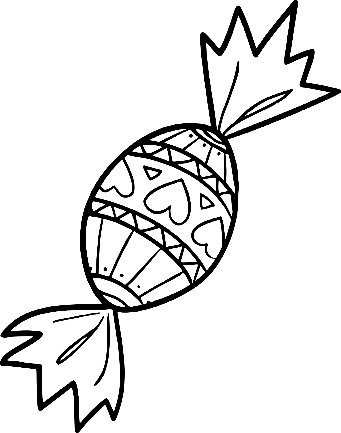 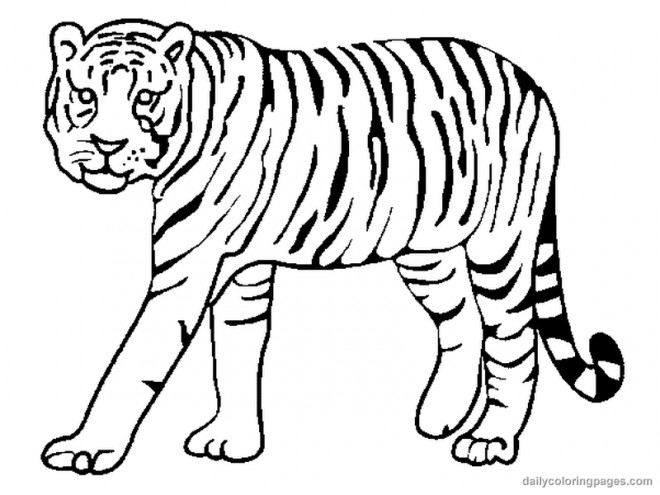 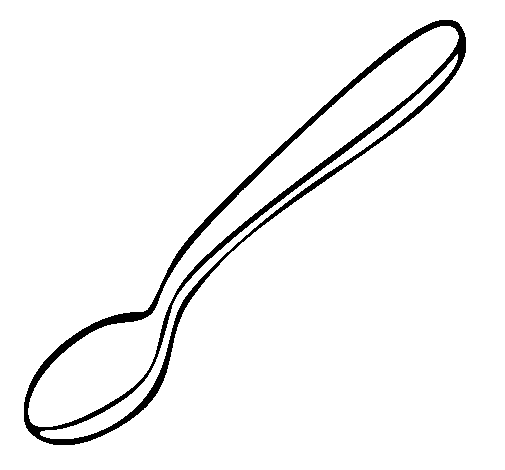 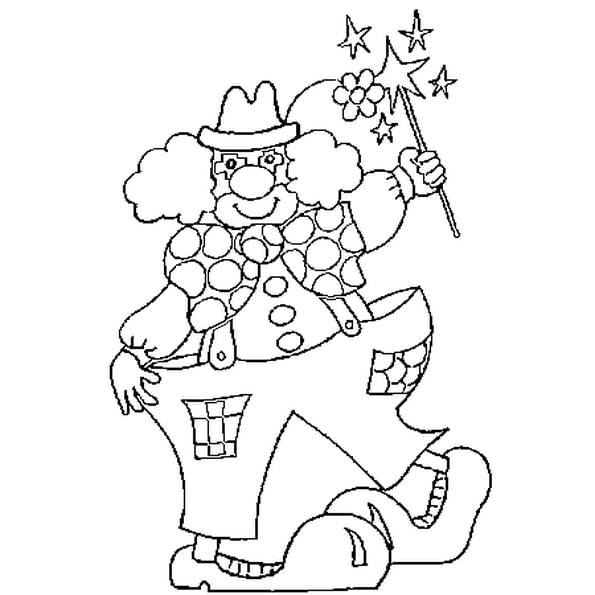 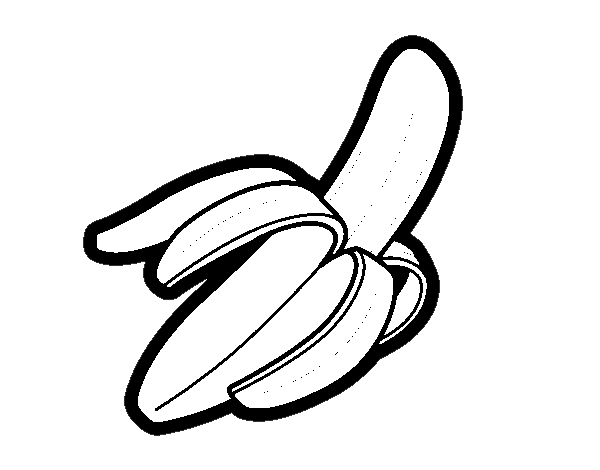 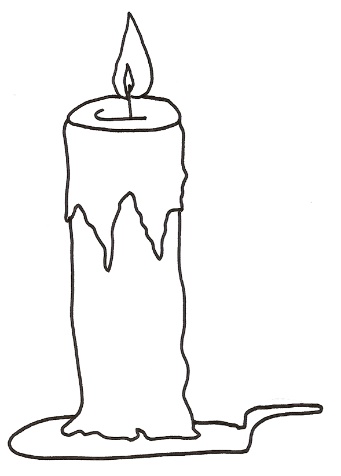 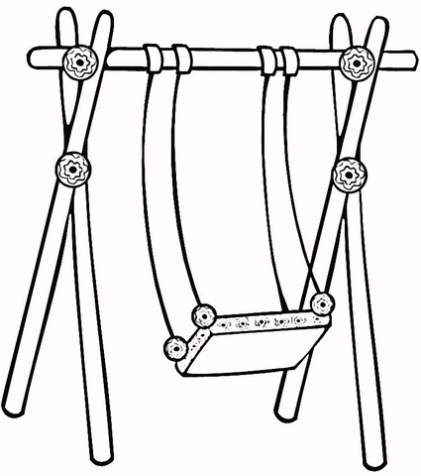 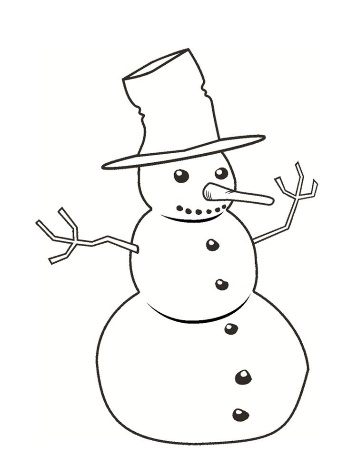 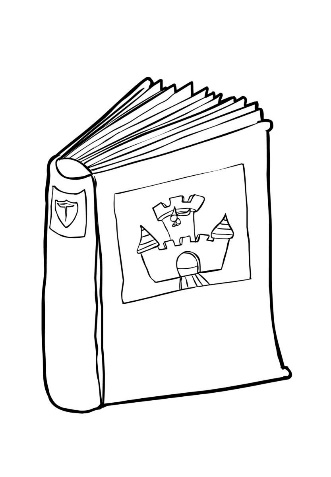 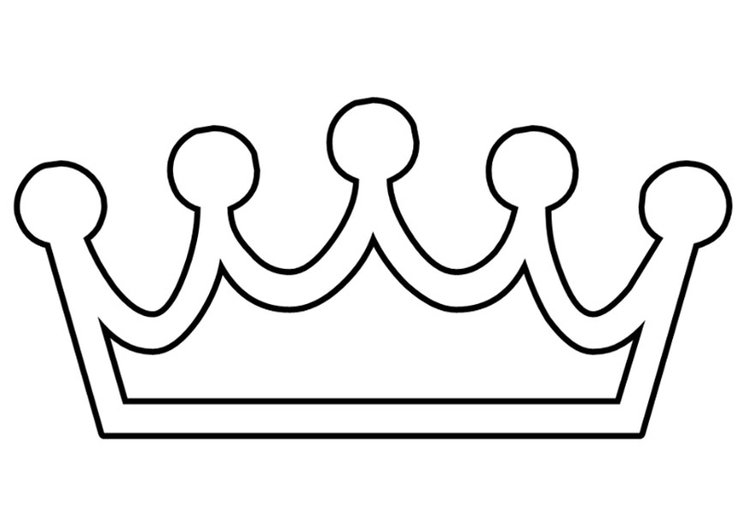 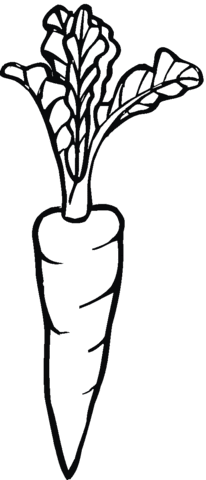 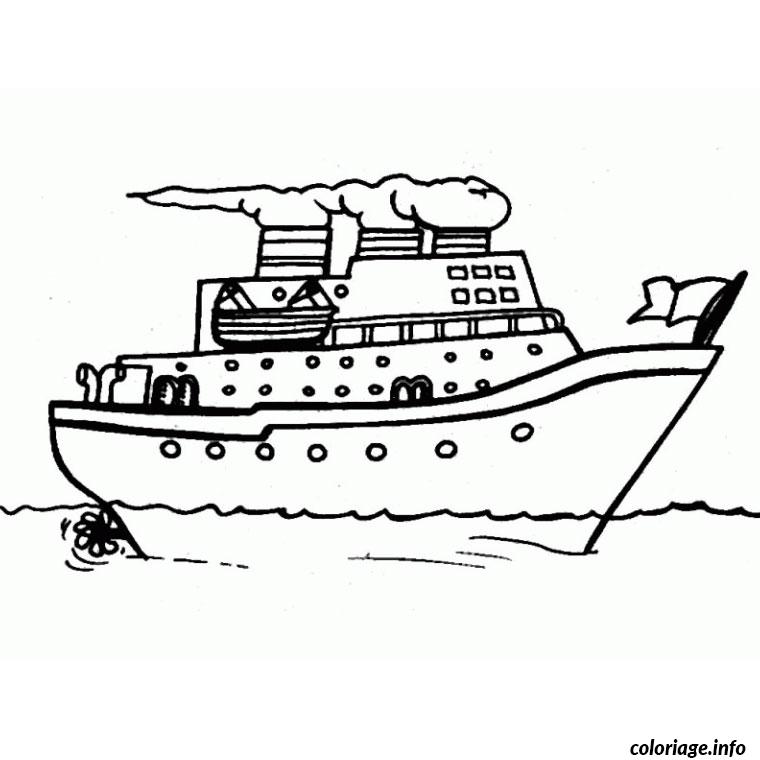 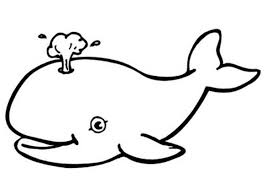 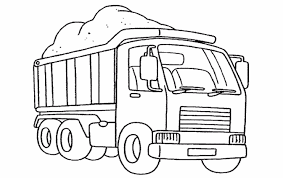 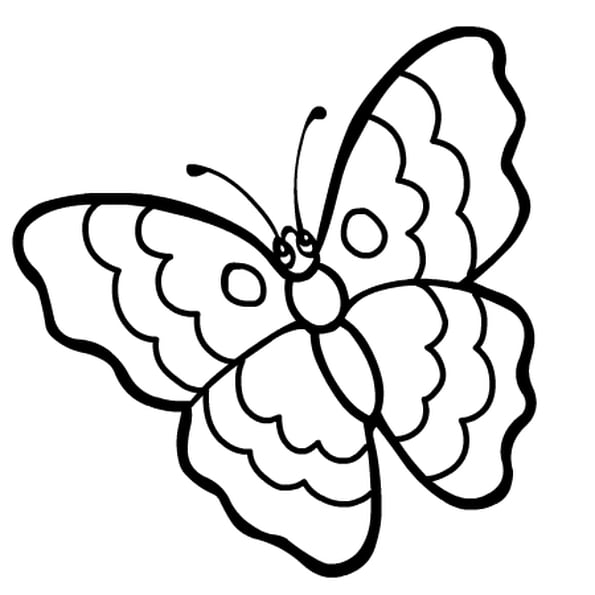 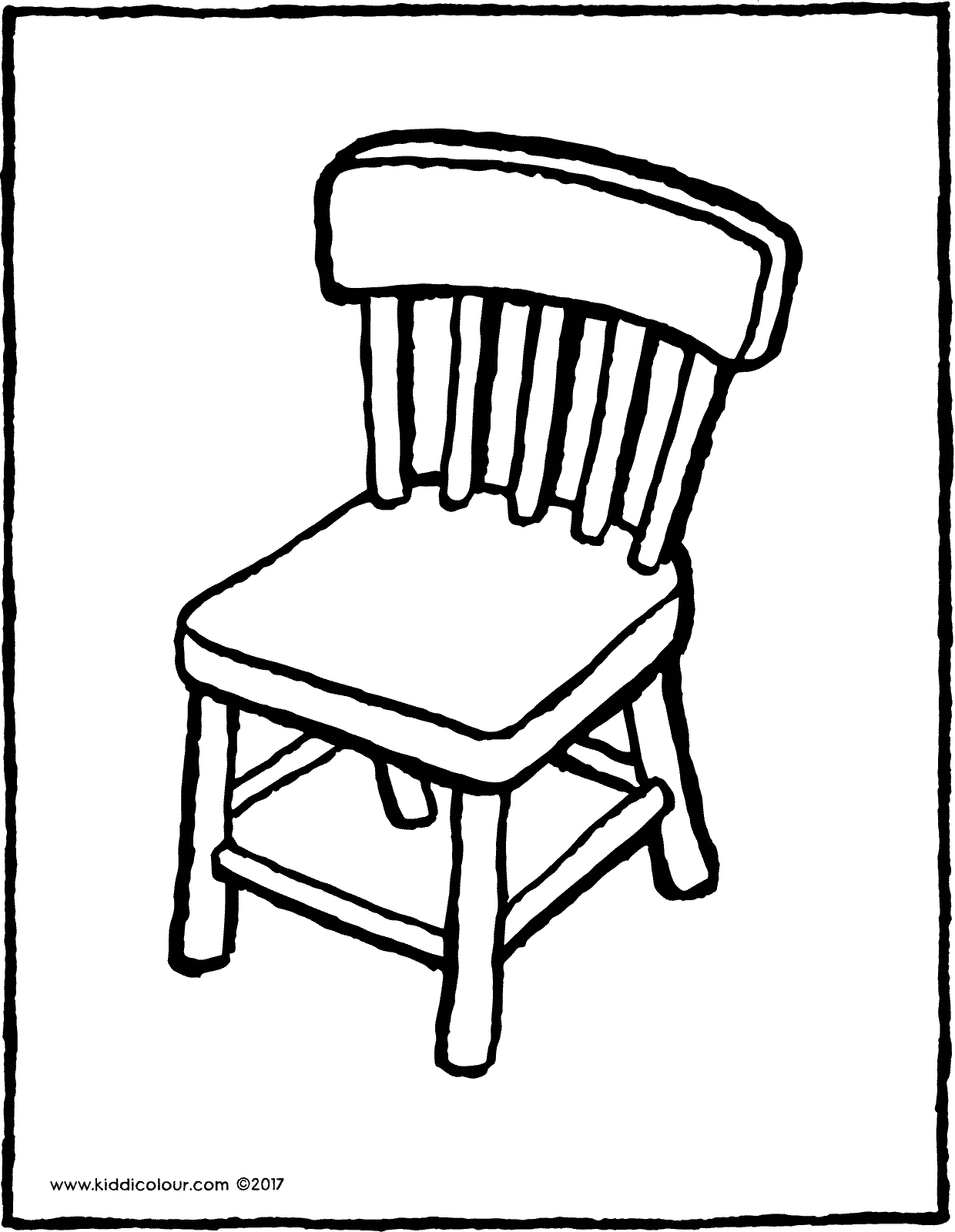 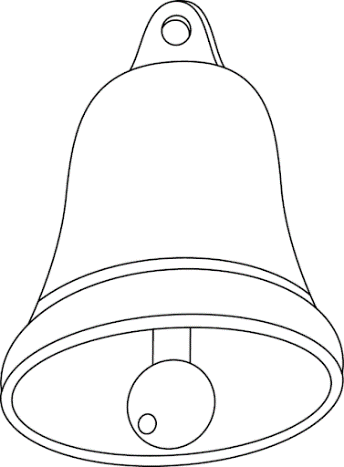 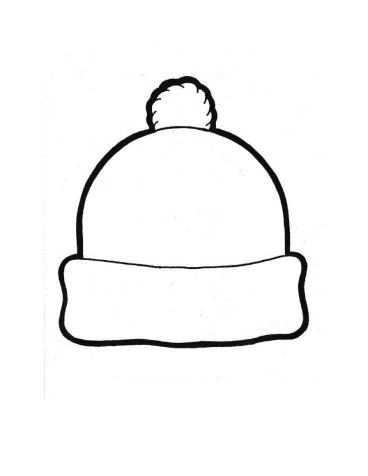 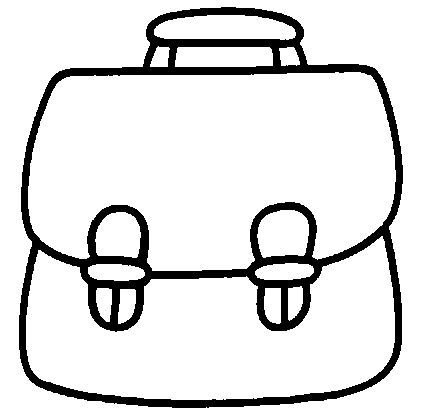 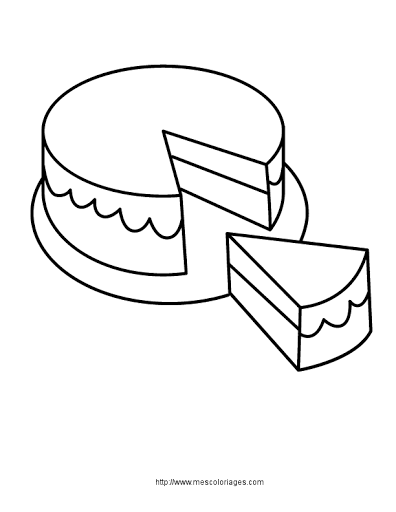 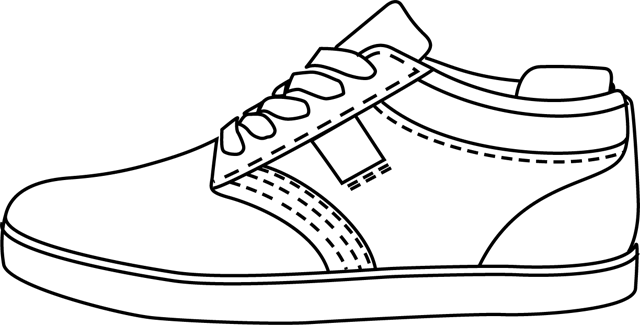 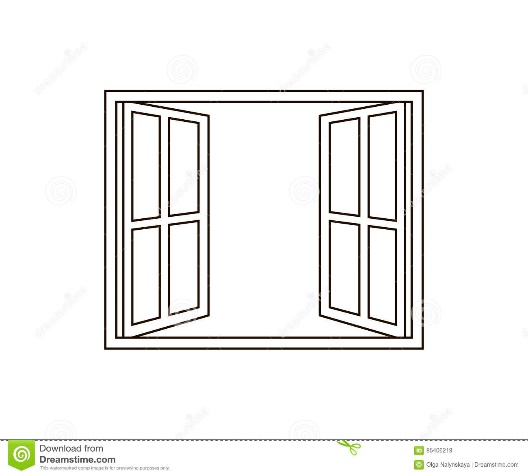 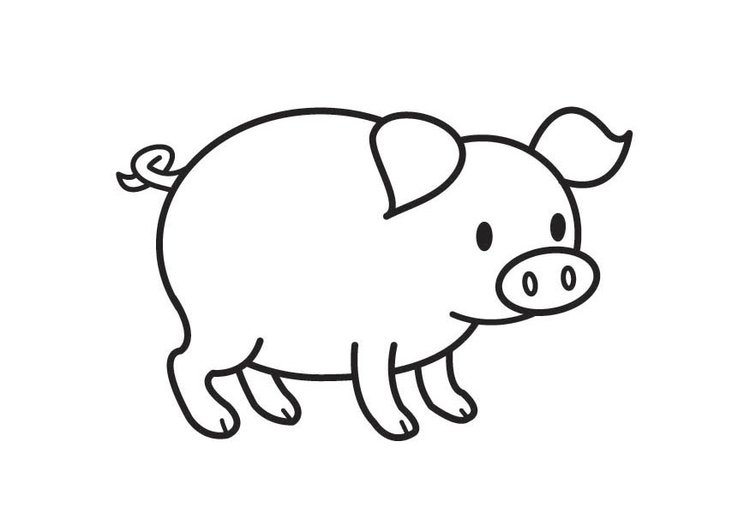 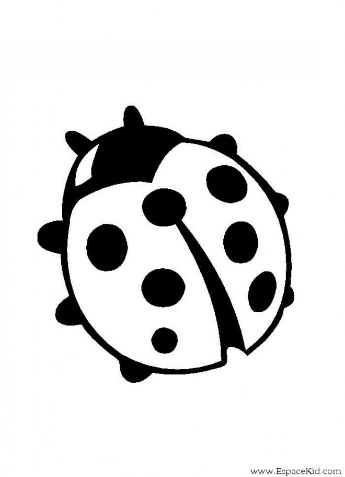 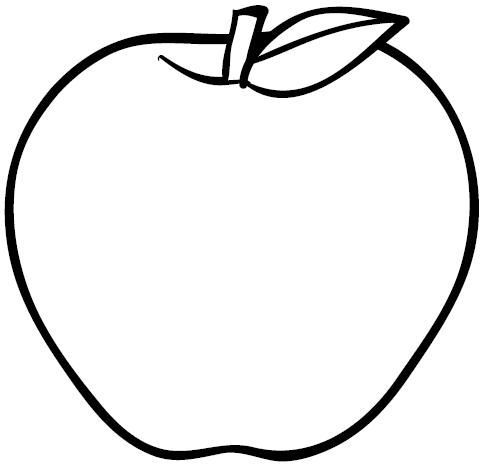 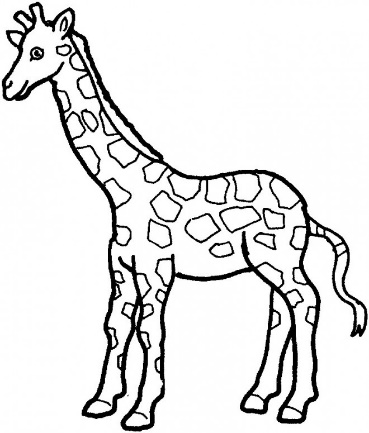 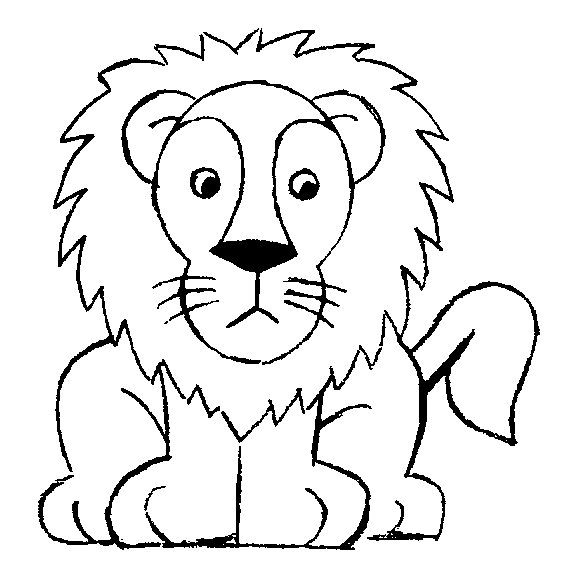 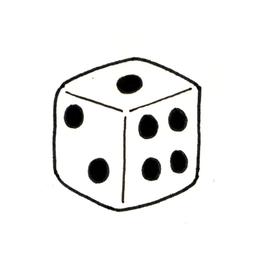 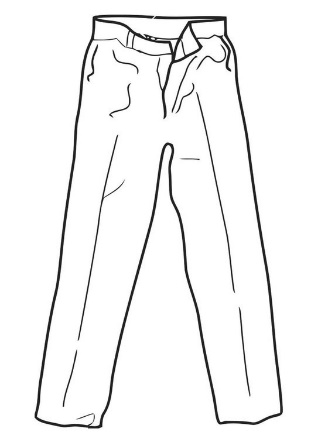 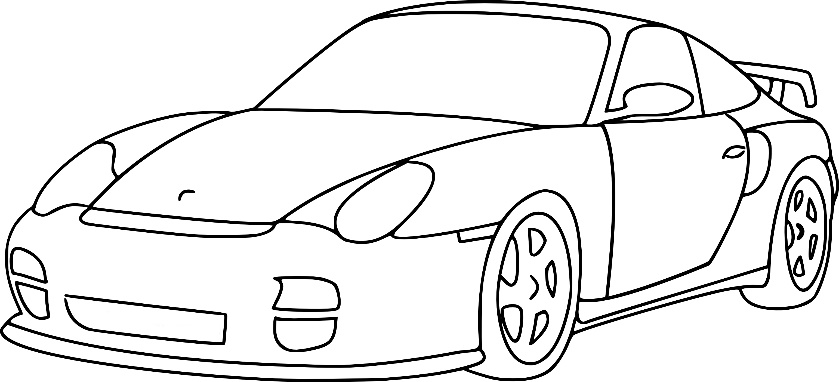 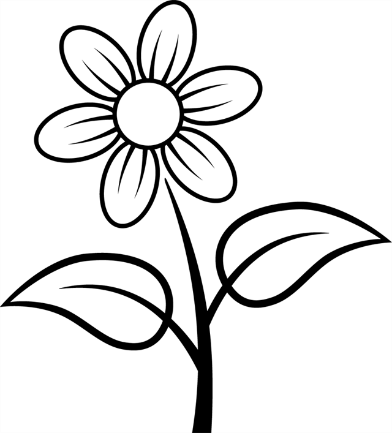 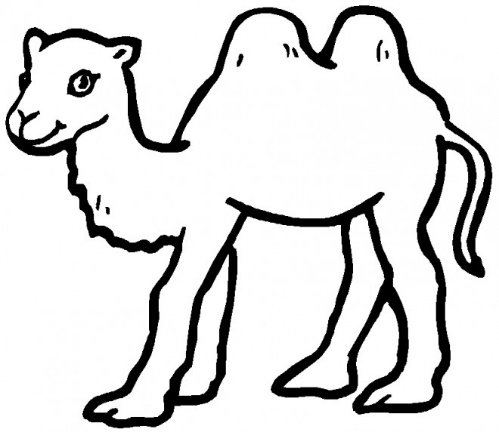 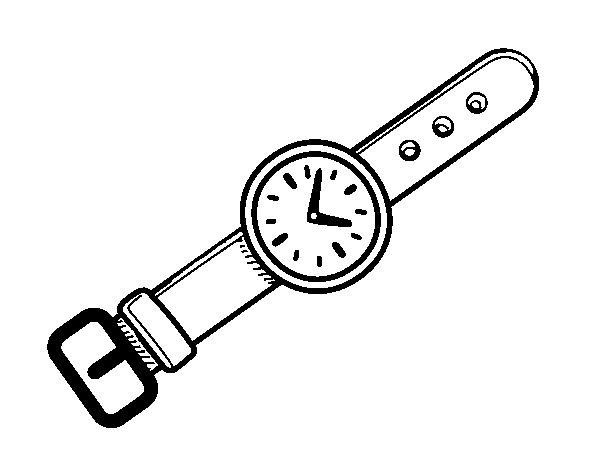 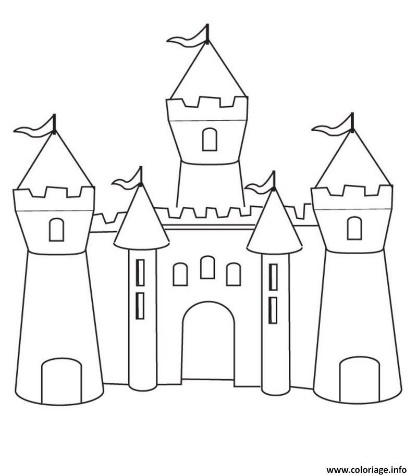 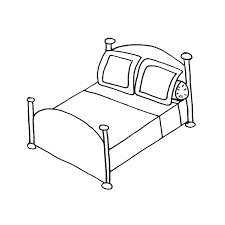 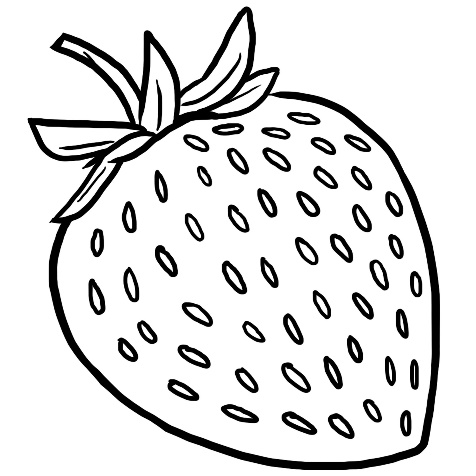 LELELELELELELELELELELELELELELELELELEleleleleleleleleleleleleleleleleleleleleleleleleleleleleleleleleleleleleLALALALALALALALALALALALALALALALALALAlalalalalalalalalalalalalalalalalalalalalalalalalalalalalalalalalalalala